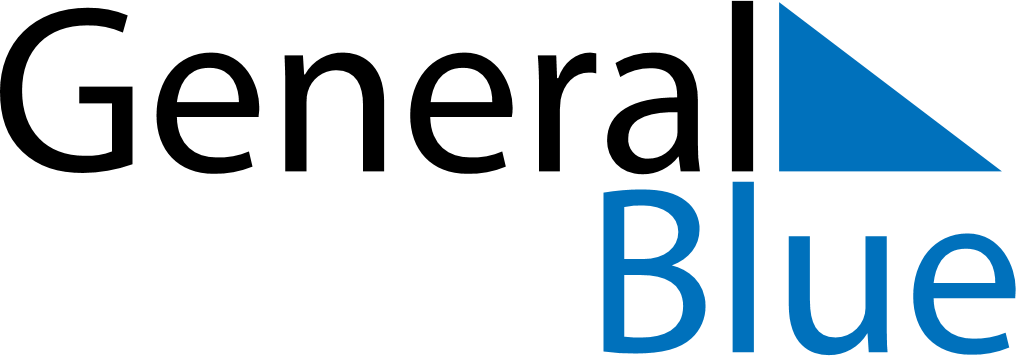 April 2024April 2024April 2024April 2024April 2024April 2024Lemland, Aland IslandsLemland, Aland IslandsLemland, Aland IslandsLemland, Aland IslandsLemland, Aland IslandsLemland, Aland IslandsSunday Monday Tuesday Wednesday Thursday Friday Saturday 1 2 3 4 5 6 Sunrise: 7:04 AM Sunset: 8:22 PM Daylight: 13 hours and 18 minutes. Sunrise: 7:01 AM Sunset: 8:25 PM Daylight: 13 hours and 24 minutes. Sunrise: 6:58 AM Sunset: 8:27 PM Daylight: 13 hours and 29 minutes. Sunrise: 6:55 AM Sunset: 8:30 PM Daylight: 13 hours and 34 minutes. Sunrise: 6:52 AM Sunset: 8:32 PM Daylight: 13 hours and 40 minutes. Sunrise: 6:49 AM Sunset: 8:35 PM Daylight: 13 hours and 45 minutes. 7 8 9 10 11 12 13 Sunrise: 6:46 AM Sunset: 8:37 PM Daylight: 13 hours and 51 minutes. Sunrise: 6:43 AM Sunset: 8:39 PM Daylight: 13 hours and 56 minutes. Sunrise: 6:40 AM Sunset: 8:42 PM Daylight: 14 hours and 2 minutes. Sunrise: 6:37 AM Sunset: 8:44 PM Daylight: 14 hours and 7 minutes. Sunrise: 6:34 AM Sunset: 8:47 PM Daylight: 14 hours and 13 minutes. Sunrise: 6:31 AM Sunset: 8:49 PM Daylight: 14 hours and 18 minutes. Sunrise: 6:28 AM Sunset: 8:52 PM Daylight: 14 hours and 24 minutes. 14 15 16 17 18 19 20 Sunrise: 6:25 AM Sunset: 8:54 PM Daylight: 14 hours and 29 minutes. Sunrise: 6:22 AM Sunset: 8:57 PM Daylight: 14 hours and 34 minutes. Sunrise: 6:19 AM Sunset: 8:59 PM Daylight: 14 hours and 40 minutes. Sunrise: 6:16 AM Sunset: 9:02 PM Daylight: 14 hours and 45 minutes. Sunrise: 6:13 AM Sunset: 9:04 PM Daylight: 14 hours and 51 minutes. Sunrise: 6:10 AM Sunset: 9:07 PM Daylight: 14 hours and 56 minutes. Sunrise: 6:07 AM Sunset: 9:09 PM Daylight: 15 hours and 2 minutes. 21 22 23 24 25 26 27 Sunrise: 6:04 AM Sunset: 9:12 PM Daylight: 15 hours and 7 minutes. Sunrise: 6:01 AM Sunset: 9:14 PM Daylight: 15 hours and 12 minutes. Sunrise: 5:58 AM Sunset: 9:17 PM Daylight: 15 hours and 18 minutes. Sunrise: 5:56 AM Sunset: 9:19 PM Daylight: 15 hours and 23 minutes. Sunrise: 5:53 AM Sunset: 9:22 PM Daylight: 15 hours and 28 minutes. Sunrise: 5:50 AM Sunset: 9:24 PM Daylight: 15 hours and 34 minutes. Sunrise: 5:47 AM Sunset: 9:27 PM Daylight: 15 hours and 39 minutes. 28 29 30 Sunrise: 5:44 AM Sunset: 9:29 PM Daylight: 15 hours and 44 minutes. Sunrise: 5:42 AM Sunset: 9:32 PM Daylight: 15 hours and 50 minutes. Sunrise: 5:39 AM Sunset: 9:34 PM Daylight: 15 hours and 55 minutes. 